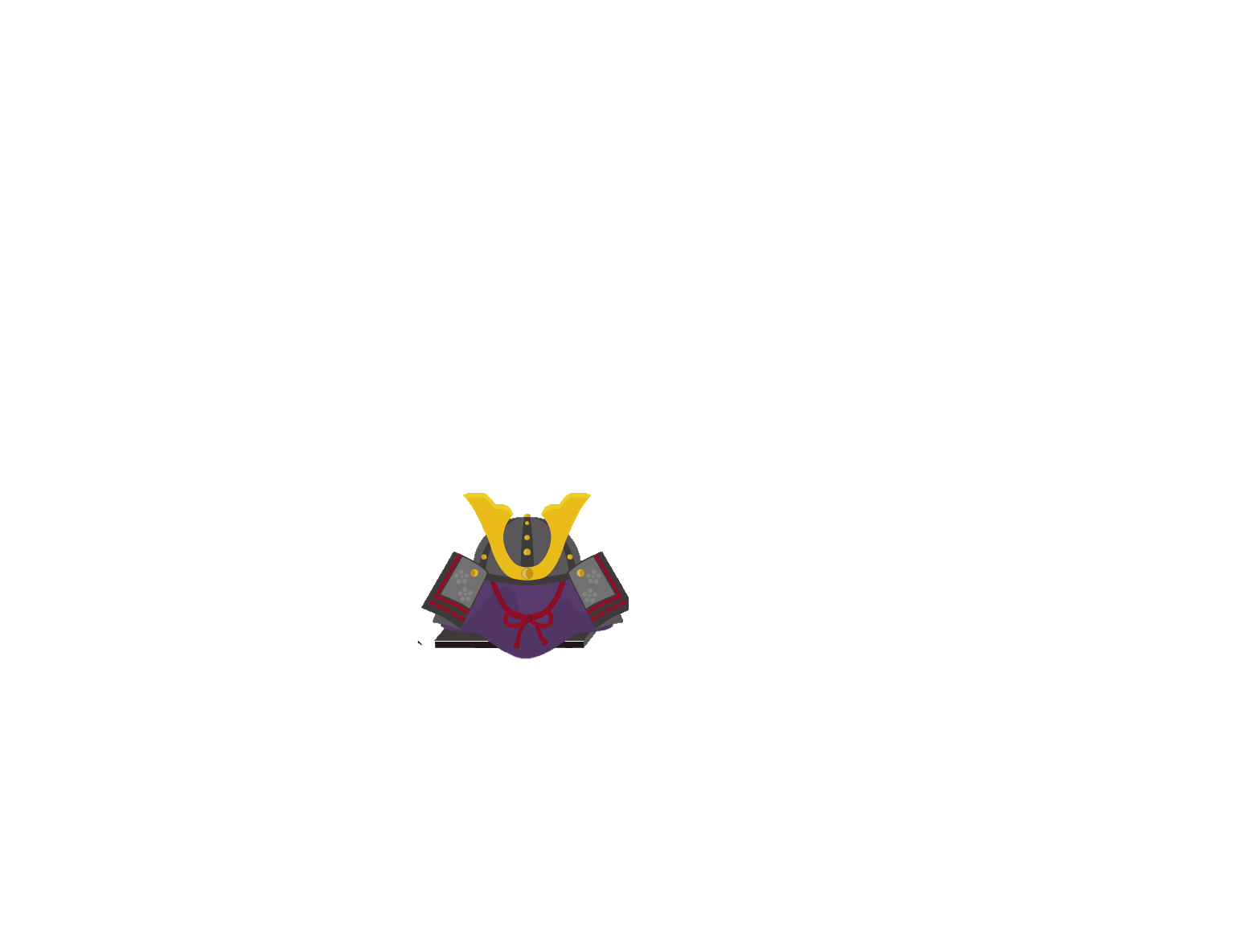 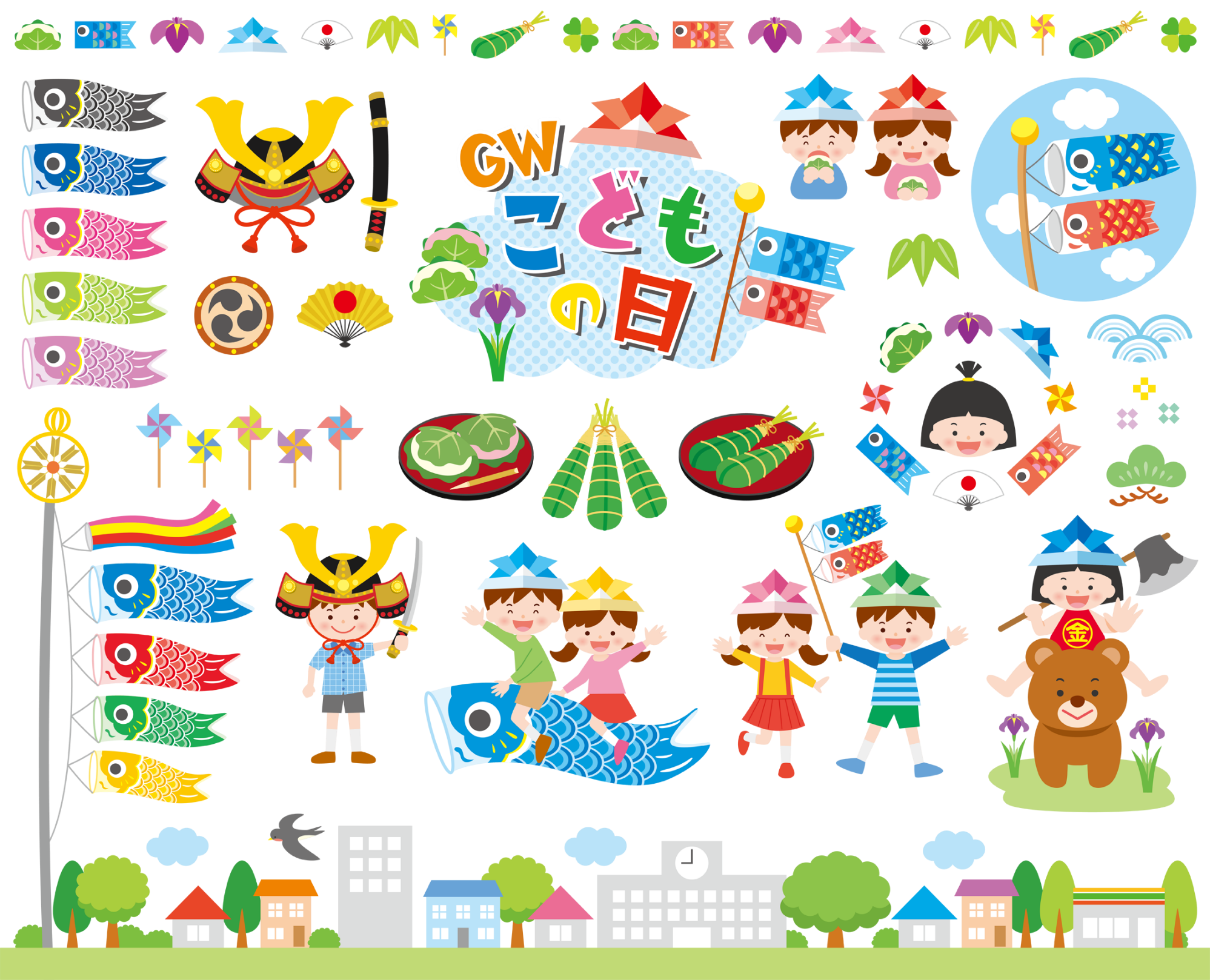 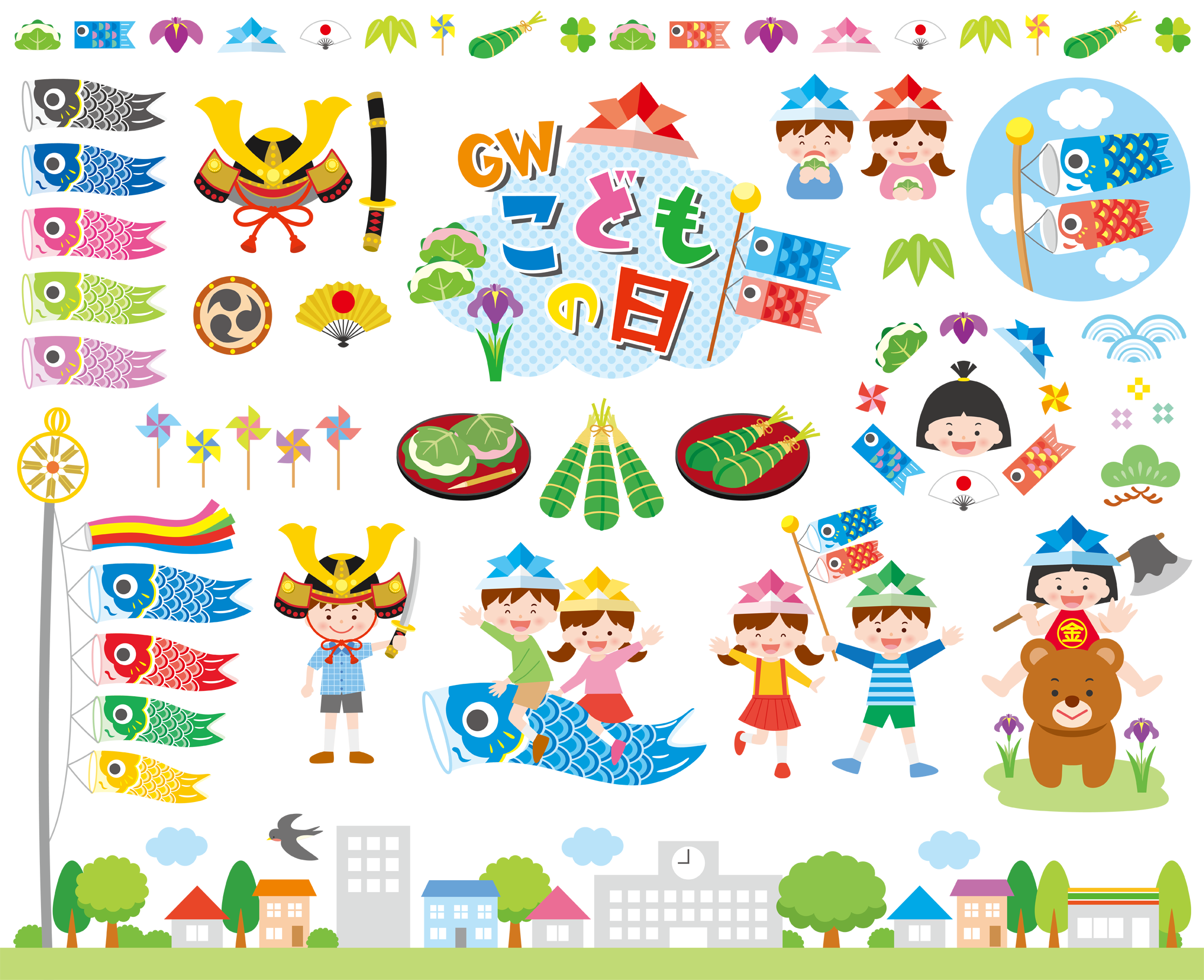 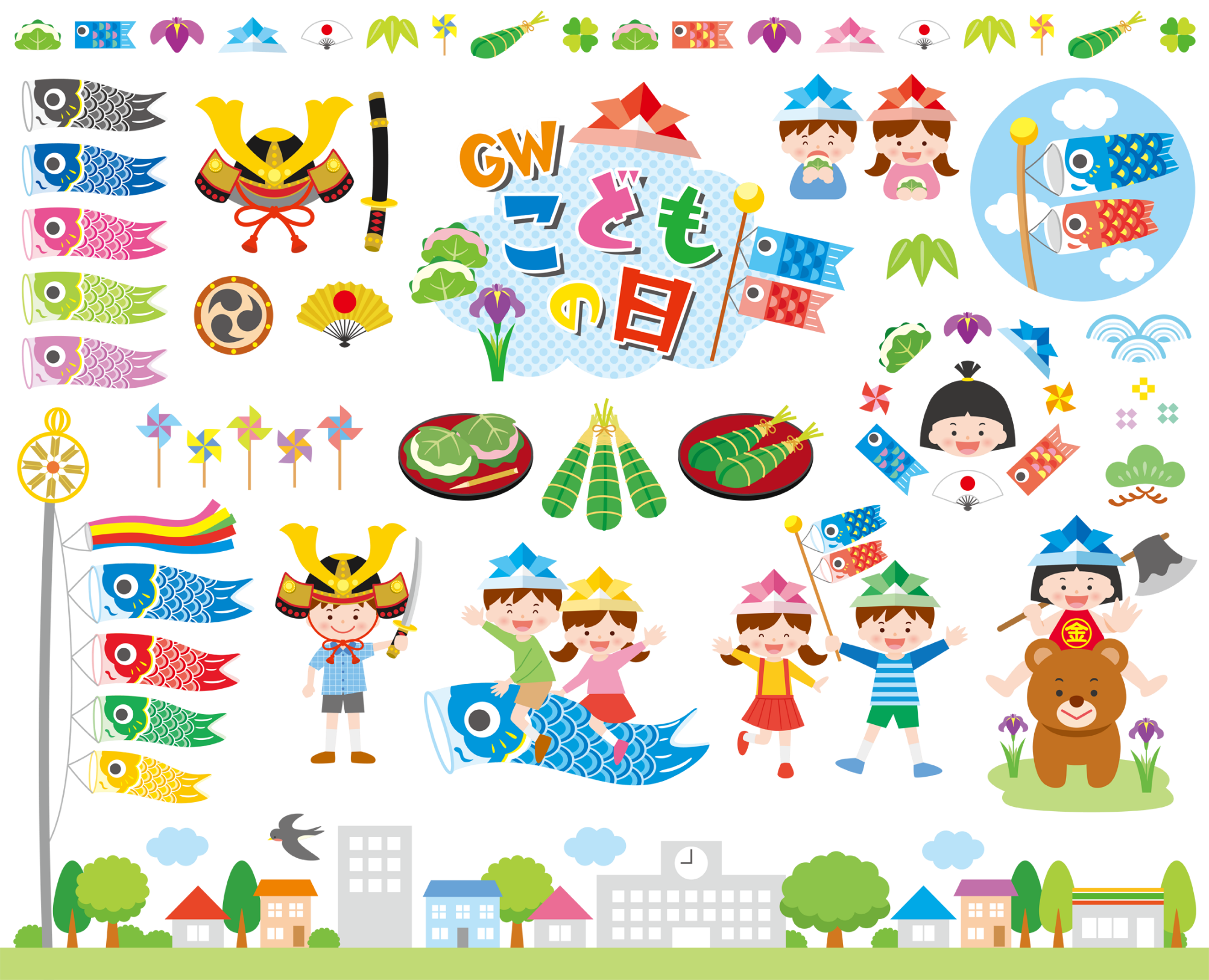 献立は食材の納品等により変更する場合があります。ご了承ください。　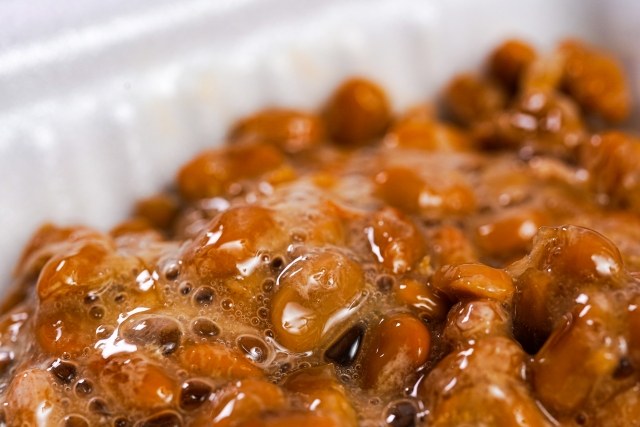 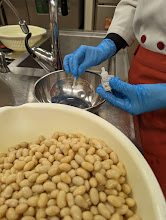 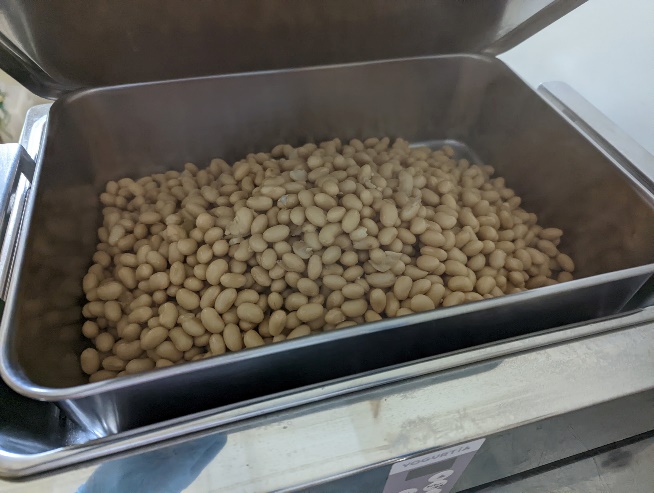 日曜献立名主な食材名　１月狐ご飯じゃが煮すまし汁ブロッコリー納豆発芽玄米　油揚げ　胡麻　みりん　薬膳だし　醤油　じゃが芋　玉葱　人参　蒟蒻　大根　車麩　グリンピース　醤油　黒砂糖　みりんもずく　葱　薄口しょうゆ　　食塩　ブロッコリー　玉葱　人参　コーン　納豆　醤油２火梅ご飯野菜炒め味噌汁芋納豆発芽玄米　カリカリ梅　醤油　みりん　薬膳だしキャベツ　もやし　玉葱　人参　　椎茸　さつま揚げ　ピーマン　食塩　コショウ　中華だし　大根　人参　ねぎ　味噌じゃが芋　薩摩芋　人参　青のり　納豆　醤油　８月ゆかりご飯ポトフ味噌汁白菜納豆発芽玄米　ゆかり　醤油　みりん　薬膳だし大根　じゃが芋　人参　しめじ　竹輪　アスパラ　野菜コンソメ　薄口醤油わかめ　豆腐　葱　味噌　白菜　人参　大豆フレーク　納豆　醤油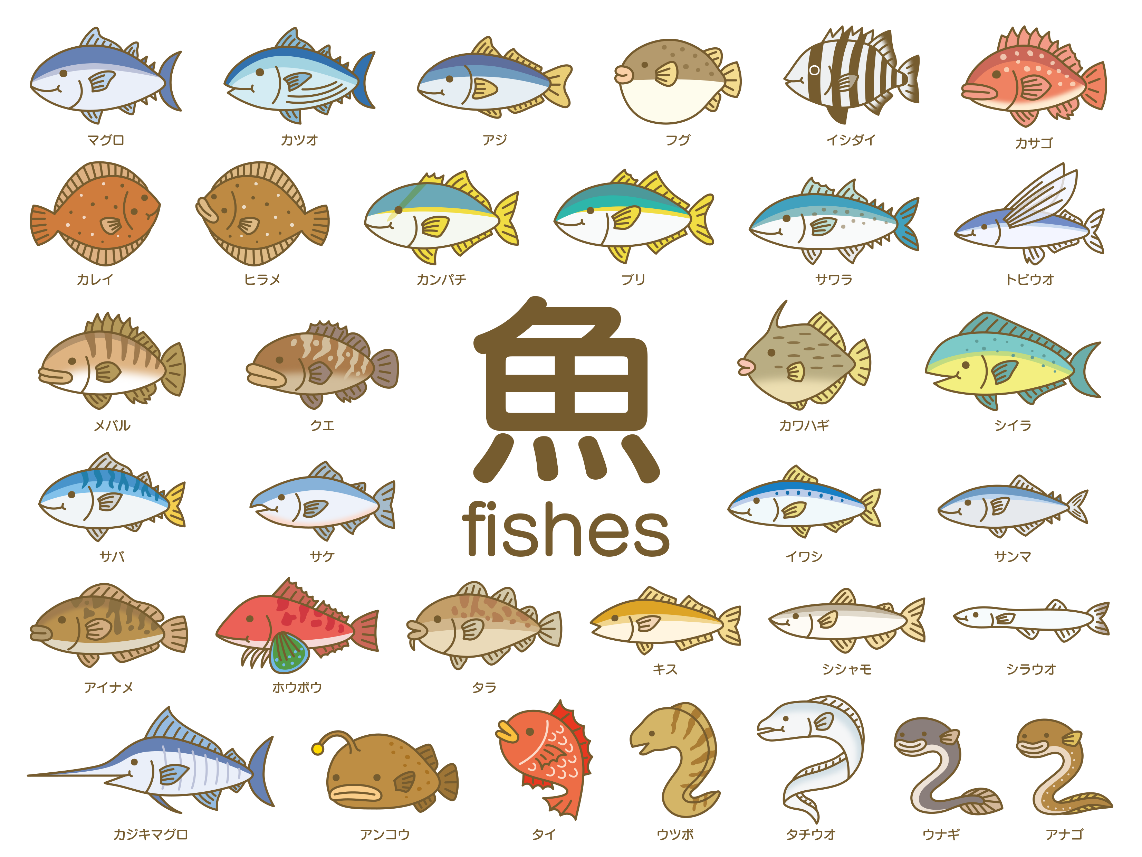 　９火ひじきご飯魚のあんかけ味噌汁春雨サラダ発芽玄米　ひじき　人参　油揚げ　醤油　みりん　薬膳だしタラ角切り　しめじ　葱　人参　玉葱　醤油　みりん　片栗粉　料理酒小松菜　人参　麩　味噌春雨　人参　胡瓜　胡麻　黒酢　黒砂糖　醤油１０水クリームパスタ胡瓜納豆ライスパスタ　玉葱　人参　しめじ　ブロッコリー　白菜　豆乳　野菜コンソメ　　食塩　　胡瓜　人参　玉葱　大根　胡麻　醤油　納豆　１１木いりこご飯野菜金平味噌汁山芋納豆発芽玄米　いりこ　醤油　みりん　薬膳だし　胡麻牛蒡　人参　竹輪　蒟蒻　葱　大根　玉葱　胡麻　胡麻油　黒砂糖　みりん　醤油白菜　人参　葱　味噌山芋　人参　昆布　青のり　納豆　醤油１２金コーンご飯コロッケ味噌汁大根納豆発芽玄米　コーン　醤油　みりん　薬膳だし　じゃが芋　玉葱　人参　食塩　コショウ　オリーブオイル　麩　ケチャップ　もやし　人参　味噌大根　人参　葱　納豆　醤油１５月たくあんご飯豆腐炊き合わせ味噌汁ひじき納豆発芽玄米　たくあん　醤油　みりん　薬膳だし豆腐　人参　椎茸　蓮根　昆布　大根　グリンピース　醤油　みりん　黒砂糖　しめじ 人参　味噌　　ひじき　人参　油揚げ　納豆　醤油　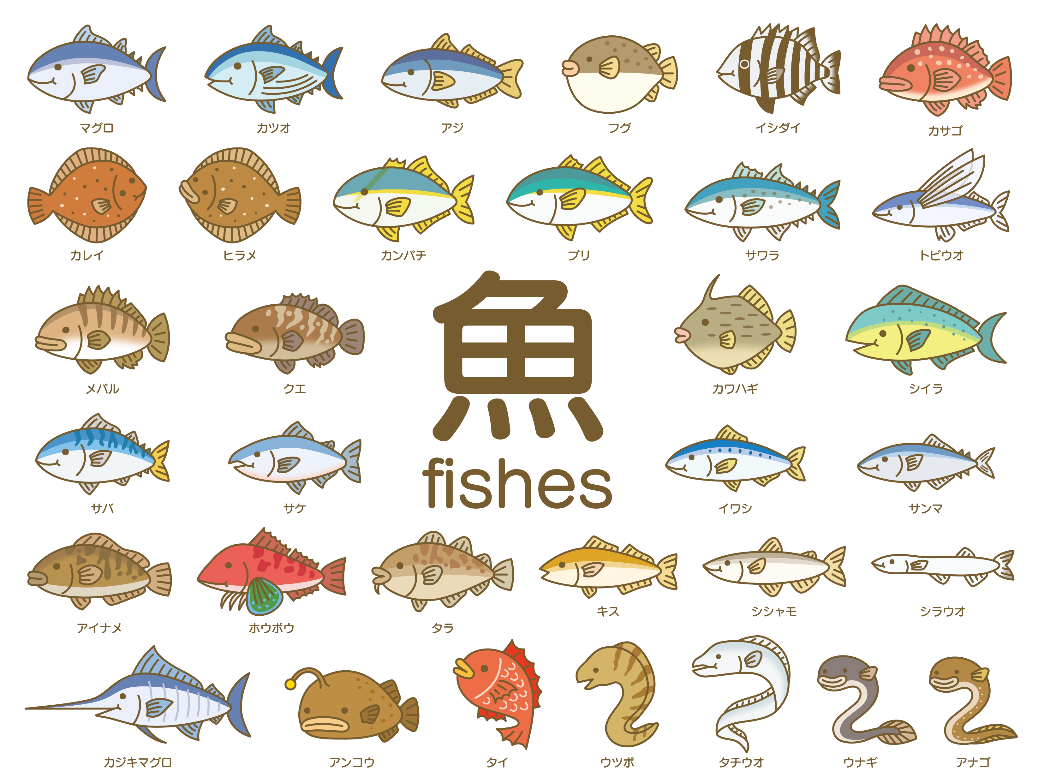 １６火大根葉ご飯鯵の甘酢あんすまし汁はくじゃこ納豆発芽玄米　大根葉の素　醤油　みりん　薬膳だし　胡麻鯵の角切り　玉葱　人参　ピーマン　椎茸　黒酢　醤油　黒砂糖　みりん　わかめ　麩　玉葱　薄口しょうゆ　白菜　人参　ちりめん　納豆　醤油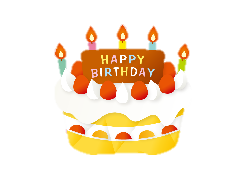 １７水胡麻ご飯野菜カレー煮味噌汁大豆きなこ発芽玄米　胡麻　醤油　みりん　薬膳だし玉葱　人参　油揚げ　竹輪　白菜　大根　じゃが芋　カレールー　えのき　人参　葱　味噌大豆　きなこ　黒糖　食塩２３火ゆかりご飯　チヂミ味噌汁酢の物発芽玄米　ゆかり　醤油　みりん　薬膳だし米粉　にら　玉葱　人参　胡麻　胡麻油　醤油　黒酢　黒糖大根　人参　味噌わかめ　胡瓜　人参　春雨　黒酢　黒砂糖　醤油　胡麻２５木わかめご飯野菜のハヤシ煮味噌汁　もやし納豆　発芽玄米　わかめ　食塩　みりん　醤油　薬膳だし白菜　人参　じゃが芋　玉葱　ほうれん草　竹輪　ハヤシソース　パセリ玉葱　人参　油揚げ　味噌もやし　人参　昆布　納豆　醤油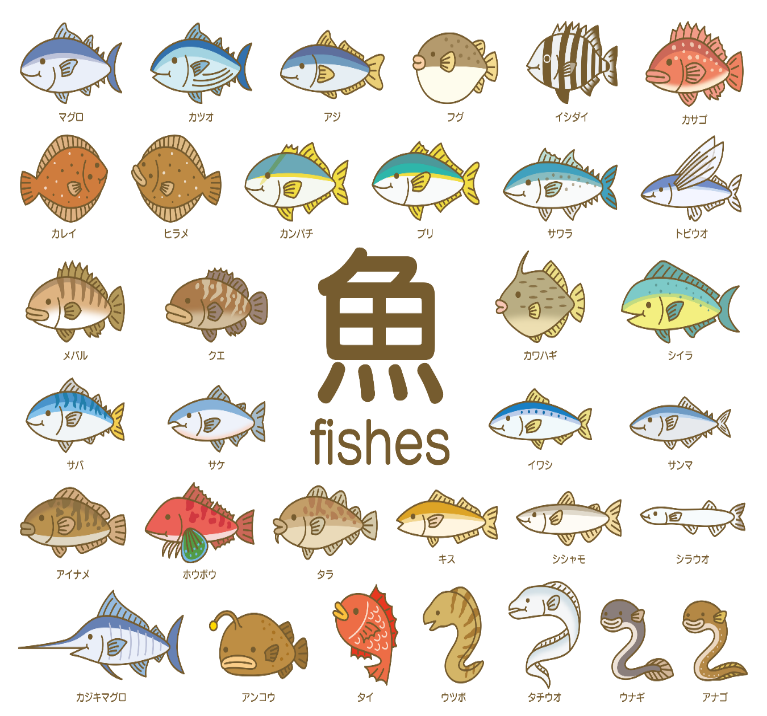 ２６金枝豆ご飯シシャモ味噌汁キャベツ納豆発芽玄米　枝豆　醤油　みりん　薬膳だしシシャモ豆腐　人参　玉葱　味噌キャベツ　人参　胡麻　醤油　納豆３０火大根ご飯高野豆腐煮味噌汁切干納豆発芽玄米　大根　みりん　醤油　薬膳だし高野豆腐　玉葱　人参　昆布　椎茸　蒟蒻　醤油　黒糖　みりん青梗菜　人参　味噌切干大根　葱　人参　胡麻　納豆　醤油　３１水きつねご飯野菜のトマト煮込みコンソメスープ白菜納豆発芽玄米　油揚げ　みりん　醤油　薬膳だしなすび　玉葱　人参　じゃが芋　しめじ　大根　トマト缶　ケチャップコンソメ　食塩　玉葱　わかめ　人参　コンソメ　白菜　人参　ゆかり　納豆　醤油